Azərbaycan RespublikasıNazirlər Kabinetinin 2014-cü il 19 marttarixli 87 nömrəli qərarı ilətəsdiq edilmişdir2 nömrəli əlavə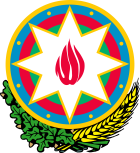 Azərbaycan Respublikasının Xarici İşlər NazirliyiMinistry of Foreign Affairs of the Republic of AzərbaijanViza almaq üçün ərizə-anketVisa applicationQeyd:Blankı  doldurarkən çap hərflərindən istifadə edin.Note:Use block letters to fill in the application form1.Soyad(pasportda oldüğu kimi) / Surname(as in passport)1.Soyad(pasportda oldüğu kimi) / Surname(as in passport)1.Soyad(pasportda oldüğu kimi) / Surname(as in passport)2. Ad (pasportdaoldugü kimi)/ Name (as in passport)2. Ad (pasportdaoldugü kimi)/ Name (as in passport)2. Ad (pasportdaoldugü kimi)/ Name (as in passport)3. Adınız və soyadınız dəyişilibmi? (əgər dəyişibsə,nə zaman  və əvvəlki adınızı və ya soyadınızı göstərin)/Has your name or surname been changed? (if changed, when and your previous name or surname)3. Adınız və soyadınız dəyişilibmi? (əgər dəyişibsə,nə zaman  və əvvəlki adınızı və ya soyadınızı göstərin)/Has your name or surname been changed? (if changed, when and your previous name or surname)3. Adınız və soyadınız dəyişilibmi? (əgər dəyişibsə,nə zaman  və əvvəlki adınızı və ya soyadınızı göstərin)/Has your name or surname been changed? (if changed, when and your previous name or surname)6. Vətəndaşlıq / CitizenshipIRANIAN5. Doğum yeri (şəhər,ölkə) / Place of birth(city,country)4. Doğum tarixi (gün,ay,il) /Date of birth (day,month,year)7. Vətəndaşlığınız dəyişilibmi? ( əgər dəyişilibsə, nə zaman və əvvəlki vətəndaşlığınızı ğöstərin) /Has your citizenship been changed? (if yes,when and your previous citizenship)7. Vətəndaşlığınız dəyişilibmi? ( əgər dəyişilibsə, nə zaman və əvvəlki vətəndaşlığınızı ğöstərin) /Has your citizenship been changed? (if yes,when and your previous citizenship)7. Vətəndaşlığınız dəyişilibmi? ( əgər dəyişilibsə, nə zaman və əvvəlki vətəndaşlığınızı ğöstərin) /Has your citizenship been changed? (if yes,when and your previous citizenship)10. Sərhədkeçmə sənədinin seriyası və nömrəsi/ Number of travel document9. Sərhədkeçmə sənədinin növü/Type of travel document Ümumvətəndaş pasportu/ordinarypassportXidməti pasport/ service (official, special)PassportDiplomatik pasport/diplomatic passportDigər sərhədkeçmə sənədi / other travel document________________________8. Cins/ Sexkişi/ male     qadın /female 13.Sərhədkeçmə sənədinin etibarlığı (gün,ay,il) /Validity of travel document (day,month,year)12.Sərhədkeçmə sənədinin verildiyi tarix (gün,ay,il) / Date of issue (day,month,year)of travel document11. Sərhədkeçmə sənədinin verildiyiYer (şəhər, ölkə)Place of issue( cityCountry) of travel documentIRAN14. Son beş il ərzində aldığınız digər vizalar / Other visas issued during the past five years14. Son beş il ərzində aldığınız digər vizalar / Other visas issued during the past five years14. Son beş il ərzində aldığınız digər vizalar / Other visas issued during the past five years15.Ailə vəziyyəti/Marital status    evil/ married    subay / single     dul/ widow(er)   boşanmiş / divorced15.Ailə vəziyyəti/Marital status    evil/ married    subay / single     dul/ widow(er)   boşanmiş / divorced16.Hal-hazırki yaşayış ünvanı /Current address16.Hal-hazırki yaşayış ünvanı /Current address17.Telefon nömrəsi və elektron poçt ünvanı  / phone number and email address18.Hazırki iş yeri və ixtisas/ Current occupation and specialtyEMPOLYEE18.Hazırki iş yeri və ixtisas/ Current occupation and specialtyEMPOLYEE18.Hazırki iş yeri və ixtisas/ Current occupation and specialtyEMPOLYEE19.Azərbaycan Respublikasına nə vaxt gəlməyi planlaşdırırsınız?/When are you going to visit the Republic of Azerbaijan?19.Azərbaycan Respublikasına nə vaxt gəlməyi planlaşdırırsınız?/When are you going to visit the Republic of Azerbaijan?20.Nəqliyyat vasitəsinin növü (əgərMinikavtomobilidirsə, dövlətqeydiyyatnişanı)/Type of transport(if it is a car , license number)-------21.Azərbaycan Respublikasında qalacağınızMüddət(gün) / Duration of your stay in theRepublic of Azerbaijan (days)5DAYS21.Azərbaycan Respublikasında qalacağınızMüddət(gün) / Duration of your stay in theRepublic of Azerbaijan (days)5DAYS21.Azərbaycan Respublikasında qalacağınızMüddət(gün) / Duration of your stay in theRepublic of Azerbaijan (days)5DAYS22. Səfər edəcəyiniz son şəhər ölkə/Final destination (city , country)BAKU23.Azərbaycan Respublikasına nə vaxtsa səfər etmisnizmi?/Have you ever visited the Republic of Azerbaijan?bəli/ yesxeyr /noSəfər etdiyiniz təqdirdə sonuncuSəfərin tarixi/ If yes , date of the last visit24. Nə vaxtsa Azərbaycan Respublikasına səfəretmək üçün viza almısınızmı?/Have you ever been issued a visa to the Republic of Azerbaijan?bəli/ yesxeyr /noAlmısınızsa,sonuncuvizanın:/ if yes, the lastVisa's:nömrəsi/number          ____________________verilmə tarixi/Issue date                            ____________________Verildiyiyer (şəhər, ölkə)/Place of issue ( city, country)___________________24. Nə vaxtsa Azərbaycan Respublikasına səfəretmək üçün viza almısınızmı?/Have you ever been issued a visa to the Republic of Azerbaijan?bəli/ yesxeyr /noAlmısınızsa,sonuncuvizanın:/ if yes, the lastVisa's:nömrəsi/number          ____________________verilmə tarixi/Issue date                            ____________________Verildiyiyer (şəhər, ölkə)/Place of issue ( city, country)___________________24. Nə vaxtsa Azərbaycan Respublikasına səfəretmək üçün viza almısınızmı?/Have you ever been issued a visa to the Republic of Azerbaijan?bəli/ yesxeyr /noAlmısınızsa,sonuncuvizanın:/ if yes, the lastVisa's:nömrəsi/number          ____________________verilmə tarixi/Issue date                            ____________________Verildiyiyer (şəhər, ölkə)/Place of issue ( city, country)___________________25. Sizə nə vaxtsa AzərbaycanRespublikasına səfər etmək üçün vizaVerilməsindən etiraz olunubmu? / HaveYou ever been refused a visa to the Republik of Azerbaiijan?bəli/ yesxeyr /noOlunubsa,etiraztarixi/if yes, date of refuse          _____________26. İctimai təhlükə yarada biləcək infeksiyalı xəstəliyə tutulmusunuzmu?/Did you suffer from any communicable disease of public health significance?bəli/ yesxeyr /noƏgər tutulmusunuzsa, xəstəliyin adı/ If yes, the name of disease26. İctimai təhlükə yarada biləcək infeksiyalı xəstəliyə tutulmusunuzmu?/Did you suffer from any communicable disease of public health significance?bəli/ yesxeyr /noƏgər tutulmusunuzsa, xəstəliyin adı/ If yes, the name of disease26. İctimai təhlükə yarada biləcək infeksiyalı xəstəliyə tutulmusunuzmu?/Did you suffer from any communicable disease of public health significance?bəli/ yesxeyr /noƏgər tutulmusunuzsa, xəstəliyin adı/ If yes, the name of disease26. İctimai təhlükə yarada biləcək infeksiyalı xəstəliyə tutulmusunuzmu?/Did you suffer from any communicable disease of public health significance?bəli/ yesxeyr /noƏgər tutulmusunuzsa, xəstəliyin adı/ If yes, the name of disease26. İctimai təhlükə yarada biləcək infeksiyalı xəstəliyə tutulmusunuzmu?/Did you suffer from any communicable disease of public health significance?bəli/ yesxeyr /noƏgər tutulmusunuzsa, xəstəliyin adı/ If yes, the name of disease27. Nə vaxtsa cinayət məsuliyyətinə cəlb olunmusunuzmu? / Have you ever been charged of any criminal offences?bəli/ yesxeyr /noƏgər cəlb olunmusunuzsa, nə vaxt/ if yes,when?27. Nə vaxtsa cinayət məsuliyyətinə cəlb olunmusunuzmu? / Have you ever been charged of any criminal offences?bəli/ yesxeyr /noƏgər cəlb olunmusunuzsa, nə vaxt/ if yes,when?27. Nə vaxtsa cinayət məsuliyyətinə cəlb olunmusunuzmu? / Have you ever been charged of any criminal offences?bəli/ yesxeyr /noƏgər cəlb olunmusunuzsa, nə vaxt/ if yes,when?27. Nə vaxtsa cinayət məsuliyyətinə cəlb olunmusunuzmu? / Have you ever been charged of any criminal offences?bəli/ yesxeyr /noƏgər cəlb olunmusunuzsa, nə vaxt/ if yes,when?27. Nə vaxtsa cinayət məsuliyyətinə cəlb olunmusunuzmu? / Have you ever been charged of any criminal offences?bəli/ yesxeyr /noƏgər cəlb olunmusunuzsa, nə vaxt/ if yes,when?28. Ermənistan Respublikası tərəfindən işğal olunmuş Azərbaycan Respublikasının Dağlıq Qarabağ bölgəsinə səfər etmisinizmi? /Have you ever visited NagornoKarabakh region of the Republic of Azerbaijan occupied by the Republic of Armenia?bəli/ yesxeyr /noSəfər etdiyiniz təqdirdə, nə vaxt/ If yes, when?28. Ermənistan Respublikası tərəfindən işğal olunmuş Azərbaycan Respublikasının Dağlıq Qarabağ bölgəsinə səfər etmisinizmi? /Have you ever visited NagornoKarabakh region of the Republic of Azerbaijan occupied by the Republic of Armenia?bəli/ yesxeyr /noSəfər etdiyiniz təqdirdə, nə vaxt/ If yes, when?28. Ermənistan Respublikası tərəfindən işğal olunmuş Azərbaycan Respublikasının Dağlıq Qarabağ bölgəsinə səfər etmisinizmi? /Have you ever visited NagornoKarabakh region of the Republic of Azerbaijan occupied by the Republic of Armenia?bəli/ yesxeyr /noSəfər etdiyiniz təqdirdə, nə vaxt/ If yes, when?28. Ermənistan Respublikası tərəfindən işğal olunmuş Azərbaycan Respublikasının Dağlıq Qarabağ bölgəsinə səfər etmisinizmi? /Have you ever visited NagornoKarabakh region of the Republic of Azerbaijan occupied by the Republic of Armenia?bəli/ yesxeyr /noSəfər etdiyiniz təqdirdə, nə vaxt/ If yes, when?28. Ermənistan Respublikası tərəfindən işğal olunmuş Azərbaycan Respublikasının Dağlıq Qarabağ bölgəsinə səfər etmisinizmi? /Have you ever visited NagornoKarabakh region of the Republic of Azerbaijan occupied by the Republic of Armenia?bəli/ yesxeyr /noSəfər etdiyiniz təqdirdə, nə vaxt/ If yes, when?29.Səfərinizin məqsədi/Purpose of your visitrəsmi/officialişgüzar/businessturizm / tourisməmək / employmentelm / scientifictəhsil/ education31. Vizanın növü/ Type of visagiriş/entrytranzit / transit31. Vizanın növü/ Type of visagiriş/entrytranzit / transit31. Vizanın növü/ Type of visagiriş/entrytranzit / transit32. Girişin sayı /Number of entriesbirdəfəlik giriş vizası /single entry visaçoxdəfəlik giriş vizası/ multiple entryvisabirdəfəlik tranzit vizası/ single entrytransit visaikidəfəlik tranzit vizası/double entrytransit visamüalicə/ medicalmədəniyyət/culturalidman/ sportşəxsi səfər/ private visithumanitar/  humanitarianmüalicə/ medicalmədəniyyət/culturalidman/ sportşəxsi səfər/ private visithumanitar/  humanitarian32.Sizi Azərbaycan Respublikasına dəvət edən tərəfin tam adı, ünvanı və telefon nömrəsi /Full name, address and phone number of the inviting party to the Republic of Azerbaijan59 A,HASANOGLU DTR,AZ1072 /BAKU,AZERBAIJAN32.Sizi Azərbaycan Respublikasına dəvət edən tərəfin tam adı, ünvanı və telefon nömrəsi /Full name, address and phone number of the inviting party to the Republic of Azerbaijan59 A,HASANOGLU DTR,AZ1072 /BAKU,AZERBAIJAN32.Sizi Azərbaycan Respublikasına dəvət edən tərəfin tam adı, ünvanı və telefon nömrəsi /Full name, address and phone number of the inviting party to the Republic of Azerbaijan59 A,HASANOGLU DTR,AZ1072 /BAKU,AZERBAIJAN32.Sizi Azərbaycan Respublikasına dəvət edən tərəfin tam adı, ünvanı və telefon nömrəsi /Full name, address and phone number of the inviting party to the Republic of Azerbaijan59 A,HASANOGLU DTR,AZ1072 /BAKU,AZERBAIJAN33. Azərbaycan Respublikasında qalacağınız ünvan və telefon nömrəsi/ Address and phone number of your stay in the Republic ofAzerbaijanBOULVARD HOTEL,KHANGAH STR,4CDICTRICT,KHAGANI,RUSTAMOV33. Azərbaycan Respublikasında qalacağınız ünvan və telefon nömrəsi/ Address and phone number of your stay in the Republic ofAzerbaijanBOULVARD HOTEL,KHANGAH STR,4CDICTRICT,KHAGANI,RUSTAMOV33. Azərbaycan Respublikasında qalacağınız ünvan və telefon nömrəsi/ Address and phone number of your stay in the Republic ofAzerbaijanBOULVARD HOTEL,KHANGAH STR,4CDICTRICT,KHAGANI,RUSTAMOV33. Azərbaycan Respublikasında qalacağınız ünvan və telefon nömrəsi/ Address and phone number of your stay in the Republic ofAzerbaijanBOULVARD HOTEL,KHANGAH STR,4CDICTRICT,KHAGANI,RUSTAMOV34. Səfəriniz kim tərəfindənmaliyyələşdirilir? /by whome will be covered cost of yourvisit?35. Azərbaycan Respublikasında işləməkniyyətiniz vardırmı? / Do you intend to beemployed in the Republic of Azerbaijan?bəli / yesxeyr/ no35. Azərbaycan Respublikasında işləməkniyyətiniz vardırmı? / Do you intend to beemployed in the Republic of Azerbaijan?bəli / yesxeyr/ no36.Azərbaycan Respublikasında təhsilalmaq niyyətiniz vardırmı?/Do you intend to study in in the RepublicOf Azerbaijan?bəli / yesxeyr/ no37. Pasportunuzdaqeydolunan və sizinlə birlikdə Azərbaycan Respublikasına səfər edən şəxs(lər) barədə məlumat/Information about the person(s)included in your passport and traveling with you to the Republic of Azerbaijan37. Pasportunuzdaqeydolunan və sizinlə birlikdə Azərbaycan Respublikasına səfər edən şəxs(lər) barədə məlumat/Information about the person(s)included in your passport and traveling with you to the Republic of Azerbaijan37. Pasportunuzdaqeydolunan və sizinlə birlikdə Azərbaycan Respublikasına səfər edən şəxs(lər) barədə məlumat/Information about the person(s)included in your passport and traveling with you to the Republic of Azerbaijan37. Pasportunuzdaqeydolunan və sizinlə birlikdə Azərbaycan Respublikasına səfər edən şəxs(lər) barədə məlumat/Information about the person(s)included in your passport and traveling with you to the Republic of Azerbaijan38. Məntəsdiqedirəmki, ərizədəgöstərilənsuallarıoxuyubbaşadüşdümvədüzgüncavabverdim. Başadüşürəmki, hərhansıyalnışməlumatnəticəsindəmənəvizaverilməsindənimtinaediləbilərI certify that İ read, understood and correctly responded to allquestions set forth in this application. I understand that any false or misinformation may result in the refusal of a visa to AzerbaijanƏrizəçinin və ya nümayəndəsinin imzası /                                                                                            Yer və tarix/ Place and dateSignature of applicant or his/her representative                                                                                                                                                        2017/12/2238. Məntəsdiqedirəmki, ərizədəgöstərilənsuallarıoxuyubbaşadüşdümvədüzgüncavabverdim. Başadüşürəmki, hərhansıyalnışməlumatnəticəsindəmənəvizaverilməsindənimtinaediləbilərI certify that İ read, understood and correctly responded to allquestions set forth in this application. I understand that any false or misinformation may result in the refusal of a visa to AzerbaijanƏrizəçinin və ya nümayəndəsinin imzası /                                                                                            Yer və tarix/ Place and dateSignature of applicant or his/her representative                                                                                                                                                        2017/12/2238. Məntəsdiqedirəmki, ərizədəgöstərilənsuallarıoxuyubbaşadüşdümvədüzgüncavabverdim. Başadüşürəmki, hərhansıyalnışməlumatnəticəsindəmənəvizaverilməsindənimtinaediləbilərI certify that İ read, understood and correctly responded to allquestions set forth in this application. I understand that any false or misinformation may result in the refusal of a visa to AzerbaijanƏrizəçinin və ya nümayəndəsinin imzası /                                                                                            Yer və tarix/ Place and dateSignature of applicant or his/her representative                                                                                                                                                        2017/12/2238. Məntəsdiqedirəmki, ərizədəgöstərilənsuallarıoxuyubbaşadüşdümvədüzgüncavabverdim. Başadüşürəmki, hərhansıyalnışməlumatnəticəsindəmənəvizaverilməsindənimtinaediləbilərI certify that İ read, understood and correctly responded to allquestions set forth in this application. I understand that any false or misinformation may result in the refusal of a visa to AzerbaijanƏrizəçinin və ya nümayəndəsinin imzası /                                                                                            Yer və tarix/ Place and dateSignature of applicant or his/her representative                                                                                                                                                        2017/12/22XİDMƏTİ QEYDLƏR / FOR OFFICIAL USE ONLYƏrizəninqəbuledilmətarixi: Viza:VizanınkateqoriyasıVerildi: AdiEtibarlıdır (gün,ay,il):XidmətiEtirazedildi: DiplomatikSəfərin məqsədi nəzərə alınmaqla, aşağıdakı sənədlər qəbul edilmişdir: passport və ya digar sərhədkeçmə sənədi və onların əsas səhifələrinin surətləri ( pasportun və ya digər sərhəd keçmə sənədinin etibarlılıq müddəti verilməsi nəzərdə tutulan viza müddətinin bitməsi tarixindən azı 3 (üç) ay artıq olmalıdır): biometrikidentifikasiyatələblərinəuyğun 2 ədədrəngli fotoşəkil (3 X 4) tibbi sığorta şəhadənaməsinin surəti (dəvət edən tərəf tibbi xidmətləri öz üzərinə ğötürmədikə)əcnəbini və ya vətəndaşlığı olmayan şəxsi dəvət edən tərəfin vəsatəti, dövlət qeydiyyatı haqqında şəhadətnamənin surəti(qeyri-dövlət təşkilatları üçün),dəvətin səbəbini təsdiqləyən sənəd (tranzit,turizm,rəsmi və şəxsi səfər vizaları ücün bu sənədlər tələbOlunmur);əcnəbinin və ya vətəndaşlığı olmayan şəxsin təmsil etdiyi ölkənin və ya beynəlxalq təşkilatın rəsmi notası və ya Azerbaycan Respublikasının müvafiq qurumlarının vəsatəti;XİDMƏTİ QEYDLƏR / FOR OFFICIAL USE ONLYƏrizəninqəbuledilmətarixi: Viza:VizanınkateqoriyasıVerildi: AdiEtibarlıdır (gün,ay,il):XidmətiEtirazedildi: DiplomatikSəfərin məqsədi nəzərə alınmaqla, aşağıdakı sənədlər qəbul edilmişdir: passport və ya digar sərhədkeçmə sənədi və onların əsas səhifələrinin surətləri ( pasportun və ya digər sərhəd keçmə sənədinin etibarlılıq müddəti verilməsi nəzərdə tutulan viza müddətinin bitməsi tarixindən azı 3 (üç) ay artıq olmalıdır): biometrikidentifikasiyatələblərinəuyğun 2 ədədrəngli fotoşəkil (3 X 4) tibbi sığorta şəhadənaməsinin surəti (dəvət edən tərəf tibbi xidmətləri öz üzərinə ğötürmədikə)əcnəbini və ya vətəndaşlığı olmayan şəxsi dəvət edən tərəfin vəsatəti, dövlət qeydiyyatı haqqında şəhadətnamənin surəti(qeyri-dövlət təşkilatları üçün),dəvətin səbəbini təsdiqləyən sənəd (tranzit,turizm,rəsmi və şəxsi səfər vizaları ücün bu sənədlər tələbOlunmur);əcnəbinin və ya vətəndaşlığı olmayan şəxsin təmsil etdiyi ölkənin və ya beynəlxalq təşkilatın rəsmi notası və ya Azerbaycan Respublikasının müvafiq qurumlarının vəsatəti;XİDMƏTİ QEYDLƏR / FOR OFFICIAL USE ONLYƏrizəninqəbuledilmətarixi: Viza:VizanınkateqoriyasıVerildi: AdiEtibarlıdır (gün,ay,il):XidmətiEtirazedildi: DiplomatikSəfərin məqsədi nəzərə alınmaqla, aşağıdakı sənədlər qəbul edilmişdir: passport və ya digar sərhədkeçmə sənədi və onların əsas səhifələrinin surətləri ( pasportun və ya digər sərhəd keçmə sənədinin etibarlılıq müddəti verilməsi nəzərdə tutulan viza müddətinin bitməsi tarixindən azı 3 (üç) ay artıq olmalıdır): biometrikidentifikasiyatələblərinəuyğun 2 ədədrəngli fotoşəkil (3 X 4) tibbi sığorta şəhadənaməsinin surəti (dəvət edən tərəf tibbi xidmətləri öz üzərinə ğötürmədikə)əcnəbini və ya vətəndaşlığı olmayan şəxsi dəvət edən tərəfin vəsatəti, dövlət qeydiyyatı haqqında şəhadətnamənin surəti(qeyri-dövlət təşkilatları üçün),dəvətin səbəbini təsdiqləyən sənəd (tranzit,turizm,rəsmi və şəxsi səfər vizaları ücün bu sənədlər tələbOlunmur);əcnəbinin və ya vətəndaşlığı olmayan şəxsin təmsil etdiyi ölkənin və ya beynəlxalq təşkilatın rəsmi notası və ya Azerbaycan Respublikasının müvafiq qurumlarının vəsatəti;XİDMƏTİ QEYDLƏR / FOR OFFICIAL USE ONLYƏrizəninqəbuledilmətarixi: Viza:VizanınkateqoriyasıVerildi: AdiEtibarlıdır (gün,ay,il):XidmətiEtirazedildi: DiplomatikSəfərin məqsədi nəzərə alınmaqla, aşağıdakı sənədlər qəbul edilmişdir: passport və ya digar sərhədkeçmə sənədi və onların əsas səhifələrinin surətləri ( pasportun və ya digər sərhəd keçmə sənədinin etibarlılıq müddəti verilməsi nəzərdə tutulan viza müddətinin bitməsi tarixindən azı 3 (üç) ay artıq olmalıdır): biometrikidentifikasiyatələblərinəuyğun 2 ədədrəngli fotoşəkil (3 X 4) tibbi sığorta şəhadənaməsinin surəti (dəvət edən tərəf tibbi xidmətləri öz üzərinə ğötürmədikə)əcnəbini və ya vətəndaşlığı olmayan şəxsi dəvət edən tərəfin vəsatəti, dövlət qeydiyyatı haqqında şəhadətnamənin surəti(qeyri-dövlət təşkilatları üçün),dəvətin səbəbini təsdiqləyən sənəd (tranzit,turizm,rəsmi və şəxsi səfər vizaları ücün bu sənədlər tələbOlunmur);əcnəbinin və ya vətəndaşlığı olmayan şəxsin təmsil etdiyi ölkənin və ya beynəlxalq təşkilatın rəsmi notası və ya Azerbaycan Respublikasının müvafiq qurumlarının vəsatəti;